Travel Channel OnlineMarch 3, 2018http://https://www.travelchannel.com/interests/food-and-drink/articles/best-us-resorts-with-foodie-workshops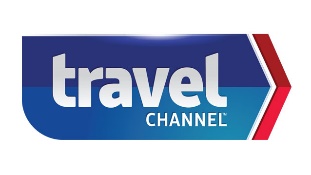 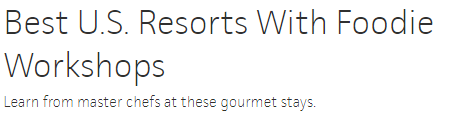 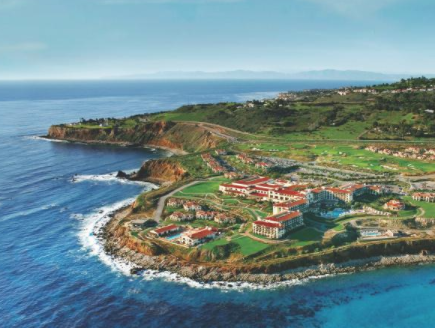 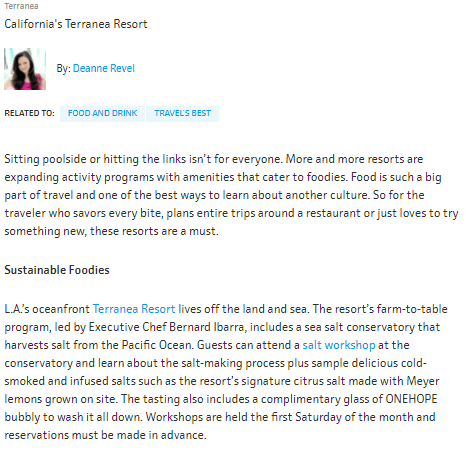 